SADRŽAJ:I UVODOpis organizacionog sistema Opis izabranog proizvodnog/uslužnog programaGrafički prikaz ključnih procesa organizacionog sistema 
II PROJEKTOVANJE ISTRAŽIVANJA POTREBA KORISNIKA Mistery shopping tehnika Opis tehnikeOpis toka i ishoda primene Izrada zapisa o posetiUtvrđivanje potreba korisnika primenom Tehnike kritičnih incidenata Identifikacija kritičnih incidenataPrevođenje kritičnih incidenata u potrebe korisnika (primarne i sekundarne)Kreiranje upitnika za istraživanje potreba korisnika Cilj upitnikaOpis postupka projektovanja upitnikaKreiranje pitanja i formatiranje odgovoraTestiranje upitnikaIzrada šifrarnikaIII REALIZACIJA ISTRAŽIVANJA POTREBA KORISNIKA Opis načina uzorkovanja Opis toka realizacije istraživanja IV REZULTATI ISTRAŽIVANJA POTREBA KORISNIKAOpis uzorka Deskriptivna analiza zadovoljstva i važnosti potreba korisnikaIzračunavanje indikatora kritičnosti potreba/zahteva korisnika V UTVRĐIVANJE CILJNIH KARAKTERISTIKA KVALITETA PROIZVODA/USLUGETabela kritičnih potreba korisnika (za različite grupe korisnika po posmatranom svojstvu) Tabela karakteristika kvaliteta proizvoda/usluge  VI MERE ZA POBOLJŠANJETabela osobina procesa (predlog mera za poboljšanje)Tabela osobina procesa upravljanja (plan realizacije usvojenih mera)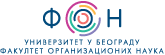 FAKULTET ORGANIZACIONIH NAUKA, UNIVERZITET U BEOGRADUPROJEKTNI RAD IZ PREDMETAPLANIRANJE KVALITETAPrimena Quality Planning Spreadsheets koncepta 
na primeru XY STUDENTI:Beograd, 2019.